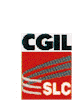 Sindacato Lavoratori Comunicazione     Coordinamento Regionale Puglia                                                                                                                                                                                                      Via Vincenzo Calace,  4  - 70123 BARI   tel. 080/5736207 – 02 – 70 - 49   fax  080/5736208http://www.slccgilpuglia.com                                                                      e-mail: slccgilpuglia@tin.it COMUNICATO STAMPALa Slc Cgil Puglia stigmatizza l'atteggiamento dell'Ass. Loredana Capone e del dirigente Aldo Patruno i quali, dopo una richiesta di incontro inoltrata nel mese di maggio scorso dalla scrivente Organizzazione Sindacale su temi legati alle politiche regionali del settore dello spettacolo dal vivo ad oggi non hanno dato alcun cenno di risposta a tale richiesta.La Slc Cgil ad un anno di distanza dall’insediamento della Giunta Emiliano ha solo verificato una attività unilaterale dell’assessore e del suo dirigente i quali mostrano insensibilità a ritenere l’organizzazione sindacale un interlocutore.Riteniamo che temi come il superamento della legge 6, la rivisitazione del  Regolamento Regionale, la filiera del cine audiovisivo, il Consorzio del Teatro Pubblico Pugliese, le ICO, il Teatro Petruzzelli, i finanziamenti al settore sono argomenti degni di confronto e di approfondimento a partire da proposte che il sindacato intende sottoporre.Auspichiamo che l’Assessore Capone ed il dirigente Patruno convocano la scrivente o.s. ed aprano il confronto. In assenza di ciò la scrivente attiverà tutte le iniziative a tutela della propria dignità a partire dal coinvolgimento della Cgil Puglia.Bari, 25 luglio 2016Il Segretario Generale Slc Cgil PugliaNicola Di Ceglie